от 19.02.2024г.                                             № 4О предоставлении земельных  участковсельскохозяйственного назначения в аренду на пятнадцать лет	 Главе КХ «Рубин» Денисову А.В.Рассмотрев заявления Главы КХ «Рубин» Денисова Андрея Викторовича  о предоставлении земельных  участков  сельскохозяйственного назначения в аренду, руководствуясь ст. 28 Земельного кодекса Российской Федерации от 25.10.2001 г. № 136-ФЗ, Федеральным законом от 17.04.2006 г. № 53-ФЗ «О внесении изменений в Земельный кодекс Российской Федерации», Администрация Толстинского сельского поселения ПОСТАНОВЛЯЕТ:Предоставить в аренду Главе КХ «Рубин» Денисову Андрею Викторовичу  следующие  земельные  участки: Земельный участок из земель сельскохозяйственного назначения, с кадастровым № 74:05:44 00 003:105, расположенный примерно в 4950 м. по направлению на северо-восток от ориентира: Россия, Челябинская область, Варненский район, с. Толсты, ул. Кооперативная, д.26, для производства сельскохозяйственной продукции, общей площадью 272 1004 кв.м.  Земельный участок из земель сельскохозяйственного назначения, с кадастровым № 74:05:44 00 003:106, расположенный примерно в 2590 м. по направлению на северо-восток от ориентира: Россия, Челябинская область, Варненский район, с. Толсты, ул. Кооперативная, д.26, для производства сельскохозяйственной продукции, общей площадью 272 1004 кв.м.    Вышеуказанные  земельные участки  предоставить в аренду  Главе  КХ «Рубин» Денисову Андрею  Викторовичу    сроком на пятнадцать лет.Администрации Толстинского сельского поселения заключить договора аренды земельных   участков  с Главой  КХ «Рубин» Денисовым  Андреем  Викторовичем  сроком на пятнадцать лет.Глава КХ «Рубин» Денисов Андрей Викторович  обязан своевременно обеспечить государственную регистрацию договоров  аренды.Настоящее постановление вступает в силу с момента подписания.        Настоящее постановление подлежит официальному опубликованию на  официальном сайте Толстинского сельского поселения.                                                                          Глава Толстинского сельского поселения                                  П.И. Канайкин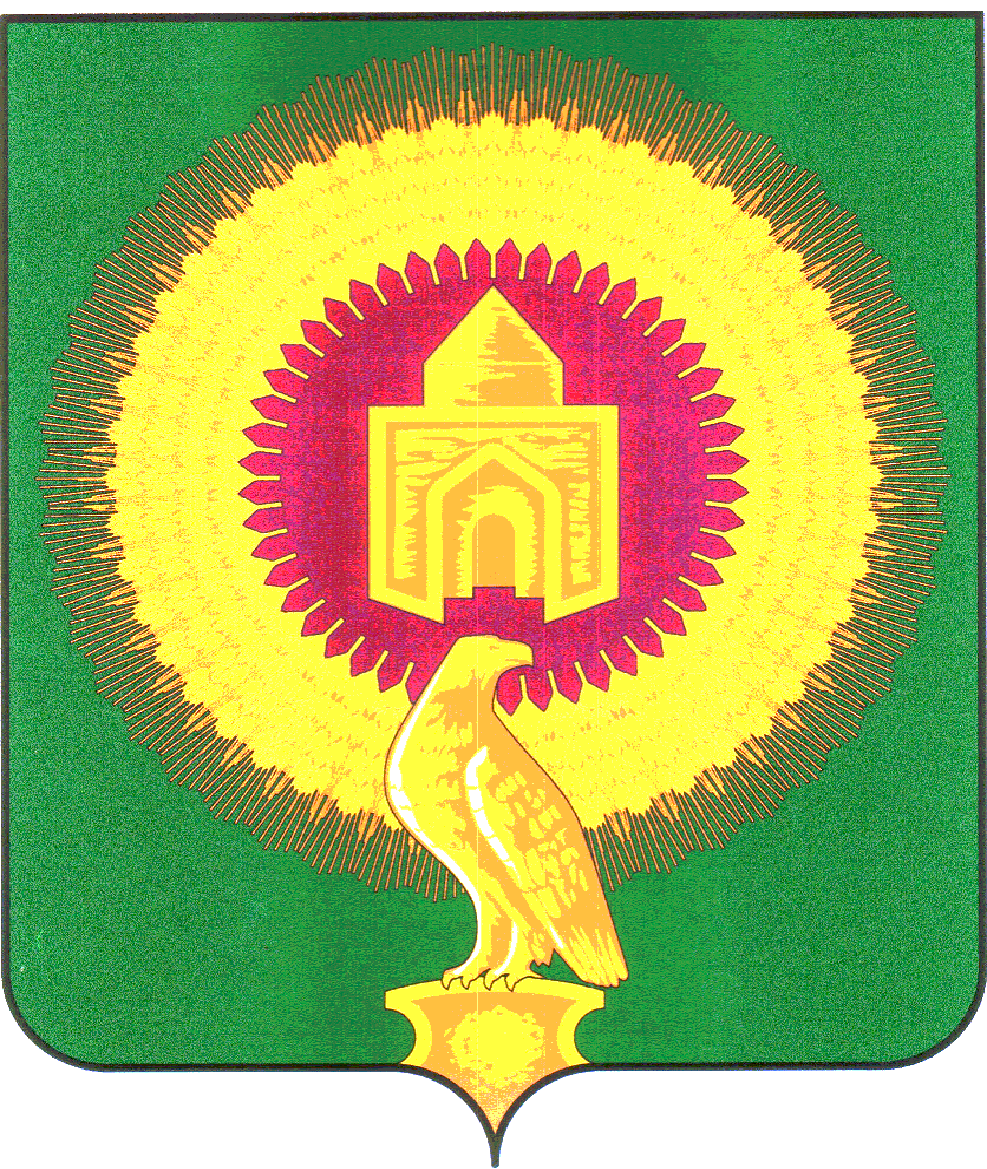 АДМИНИСТРАЦИЯ                                                                       ТОЛСТИНСКОГО СЕЛЬСКОГО ПОСЕЛЕНИЯВАРНЕНСКОГО МУНИЦИПАЛЬНОГО РАЙОНАЧЕЛЯБИНСКОЙ ОБЛАСТИПОСТАНОВЛЕНИЕ